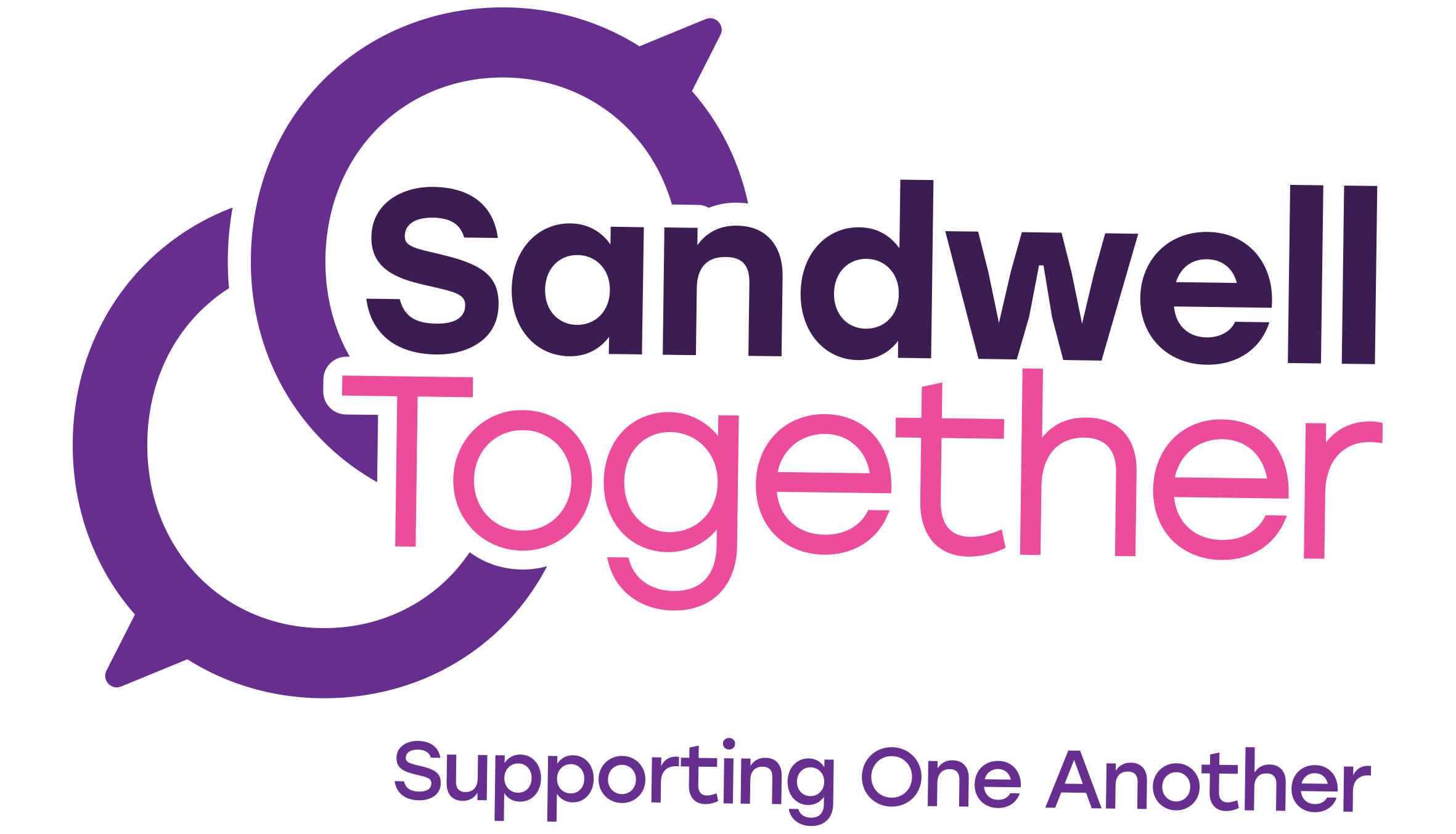 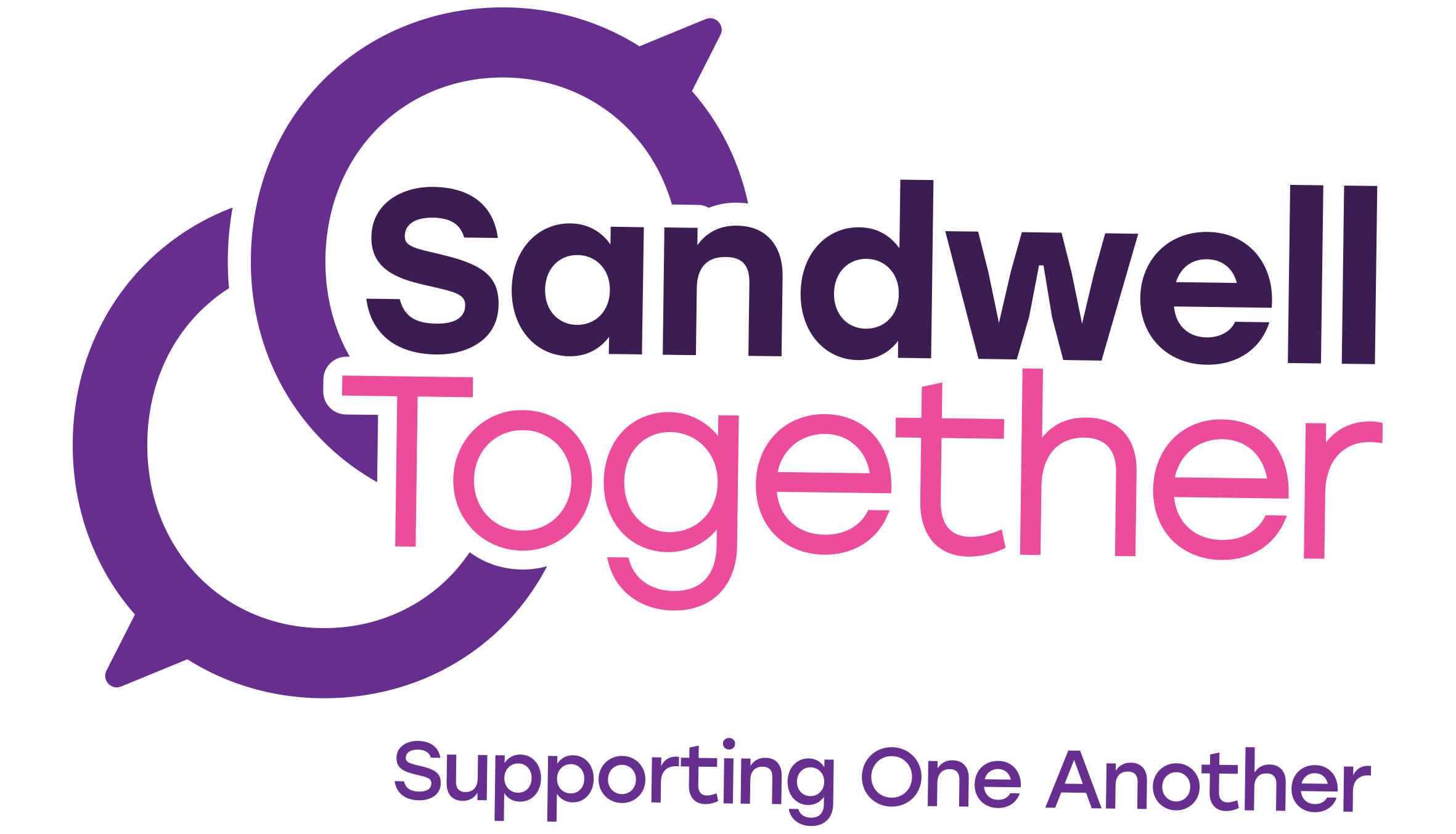                                     SANDWELL ADVOCACY   SANDWELL TOGETHERPlease return this form to: sandwelladvocacy@btconnect.com Office Use OnlyReference No: Referral received by: Date referral received: Details of Person Making the Referral:Name: Position: Organisation: Telephone Number:                           E-mail Address: Details of person being referred:Full name:      Gender:    Date of Birth:     Address: Postcode:   Telephone Number: Ethnicity: Religion: Disability: Consent provided:                                                                          Please use this space to provide brief information including reason for referral: